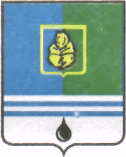 ПОСТАНОВЛЕНИЕГЛАВЫ  ГОРОДА  КОГАЛЫМАХанты-Мансийского автономного округа – ЮгрыОт «09»     февраля    2014 г.                                                  		№06О внесении измененийв постановление Главы города Когалымаот 11.07.2014 №30В соответствии с Федеральным законом от 06.10.2003 №131-ФЗ «Об общих принципах организации местного самоуправления в Российской Федерации», постановлением Главы города Когалыма от 07.04.2014 №14 «Об Общественном Совете при Главе города Когалыма», руководствуясь протоколом заседания Общественного совета города Когалыма от 06.02.2015:1. В постановление Главы города Когалыма от 11.07.2014 №30 «Об утверждении состава Общественного совета при Главе города» (далее – постановление) внести следующие изменения:1.1. В наименовании постановления и по всему тексту постановления слова «при Главе» исключить;1.2. Приложение к постановлению изложить в новой редакции согласно приложению к настоящему постановлению.2. Опубликовать настоящее постановление и приложение к нему в газете «Когалымский вестник».3. Контроль за выполнением постановления оставляю за собой.Глава города Когалыма                                                         Н.Н.Пальчиков									Приложениек постановлению Главы города  Когалымаот 09.02.2015 № 06  Состав  Общественного совета города Когалыма (далее – Общественный совет)1.Перебатов Сергей АнатольевичПредседатель Общественного совета, председатель Общественного совета по физической культуре и спорту при Управлении культуры спорта и молодёжной политике Администрации города Когалыма;2.Калиниченко Татьяна Александровна   Заместитель председателя Общественного совета, председатель попечительского совета БУ «Комплексный центр социального обслуживания населения «Жемчужина»;3.Карнаух Светлана Тихоновна Секретарь Общественного совета; Члены Общественного советаЧлены Общественного совета1.Адамов Николай ВасильевичПредседатель Общественного совета при ОМВД России по городу Когалыму;2.АнисимовАндрей ВладимировичАдминистратор сайта «Когалым - городской портал»;3.Аюпов Эдуард ЛенисовичРуководитель Когалымского городского отделения ЛДПР;4.Ветштейн Валентина ВасильевнаПредседатель ОО «Союз пенсионеров и ветеранов Когалыма», председатель комиссии «Общественный контроль»;5.Говорищева Алла ЮрьевнаДепутат Думы города Когалыма;6.ДомбровскаяЛюдмила АнтоновнаПредседатель городской общественной организации славян «Славянское содружество», председатель Общественного совета по культуре при Управлении культуры спорта и молодёжной политике Администрации города Когалыма;7.Каверзнева Наталья МихайловнаНасельница подворья Пюхтицкого Успенского  женского монастыря в г.Когалыме Русской Православной Церкви, ответственная по связям с общественностью;8.Касумбеков Османбек НадирбековичЗаместитель председателя общественной организации национально-культурного общества дагестанцев «Единство», член комиссии «Общественный контроль»;9.Кирзнер Юрий МарковичПредседатель Когалымского городского некоммерческого  партнёрства «Союз предпринимателей Когалыма»;10.КовальскийАндрей ПетровичРуководитель Когалымского местного отделения Всероссийской политической партии «Единая Россия»;11.КостогрызИгорь ВикторовичРуководитель местного отделения КПРФ;12.Литвин Инесса МихайловнаПредседатель муниципального совета по развитию образования в городе Когалыме;13.Назарова Людмила ВикторовнаПредседатель Общественного совета при Администрации города Когалыма по осуществлению контроля за выполнением организациями жилищно-коммунального комплекса своих обязательств;14.Нижегородцева Анастасия ПетровнаПредседатель Общественного совета по вопросам молодёжной политики при Управлении культуры спорта и молодёжной политике Администрации города Когалыма;15.Нечипорук Татьяна АлександровнаЧлен Общественной палаты Ханты-Мансийского автономного округа - Югры,  председатель общественной организации «Первичная профсоюзная организация БУ ХМАО - Югры «Когалымская городская больница» профсоюза работников здравоохранения Российской Федерации;16.Остапенко Наталья ВячеславовнаПредседатель местного отделения партии «Справедливая Россия»;17.Саматов Халиль ГабдулхаковичИмам-мухтасиб мусульманского религиозного объединения «Махалля» города Когалыма;18.Ситдикова Диля ВакиловнаЧлен национально-культурного татаро-башкирского общества «НУР»;19.Темирханов Микаил ИльясовичПредседатель чечено-ингушского национально-культурного общества «Вайнах»;20.Штомпель Любовь АлександровнаПредседатель городской общественной организации ветеранов (пенсионеров) войны, труда, вооруженных сил и правоохранительных органов.